Utvärdering av chefens prestation 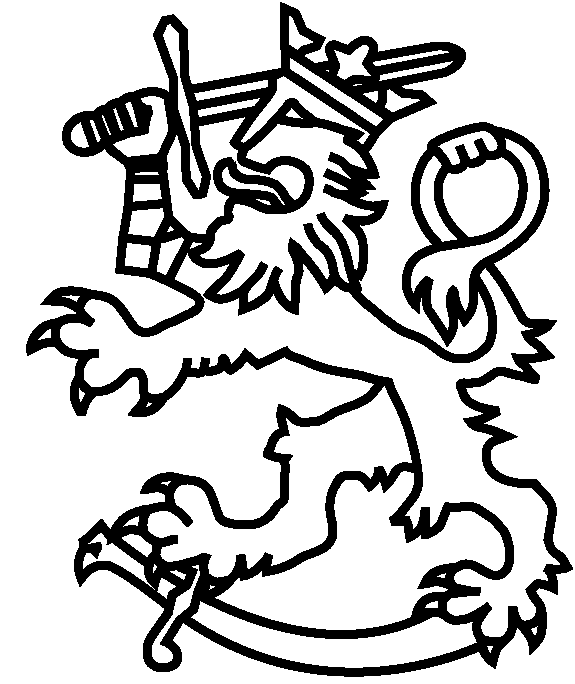 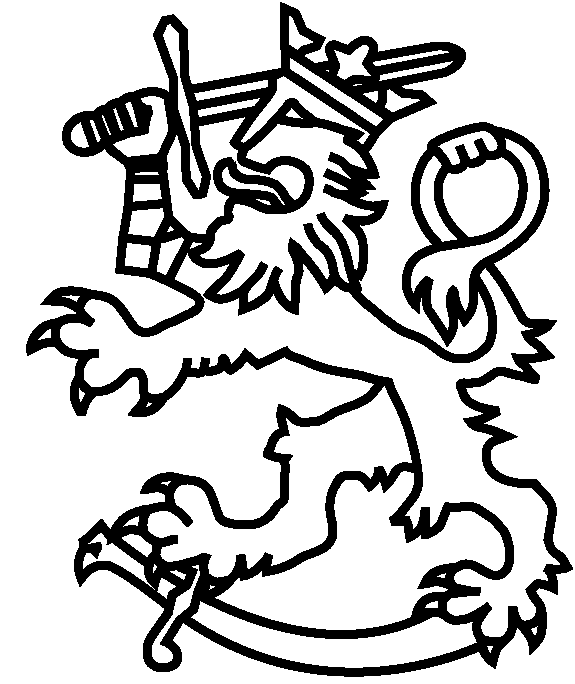 Utvärdering av chefens prestation i fråga om målsättningarna i ledningsavtalet= Underskrider målnivån= Uppnår målnivån	= Överskrider målnivånPoäng totalt3456789Premie % av årslönen:0%0%1%2%4%6%8%Person som utvärderasUtvärderareTidsperiod som utvärderasStatsförvaltningens gemensamma mål för ledningenStatsförvaltningens gemensamma mål för ledningenMål och utvärderingsgrundPoängsatt utvärdering och motiveringarMålsättningarna skilt för varje delområde och utvärderingsgrund:xxxx…Poängsättning av utvärderingen (heltal, 1-3) xMotivering:xxxx…Centrala resultatmålCentrala resultatmålMål och utvärderingsgrundPoängsatt utvärdering och motiveringarMålsättningarna skilt för varje delområde och utvärderingsgrund:xxxxxxPoängsättning av utvärderingen (heltal, 1-3) xMotivering:xxxxxxLedande och ledarskapLedande och ledarskapMål och utvärderingsgrundPoängsatt utvärdering och motiveringarMålsättningarna skilt för varje delområde och utvärderingsgrund:xxxxPoängsättning av utvärderingen (heltal, 1-3) xMotivering:xxxxSammanlagt (3-9):	X poängChefens personliga utveckling och anställningsförhållandet 
(ingen poängsatt utvärdering)Chefens personliga utveckling och anställningsförhållandet 
(ingen poängsatt utvärdering)DiskussionstemaBeskrivning xxxxxxxxDatum och underskrifter